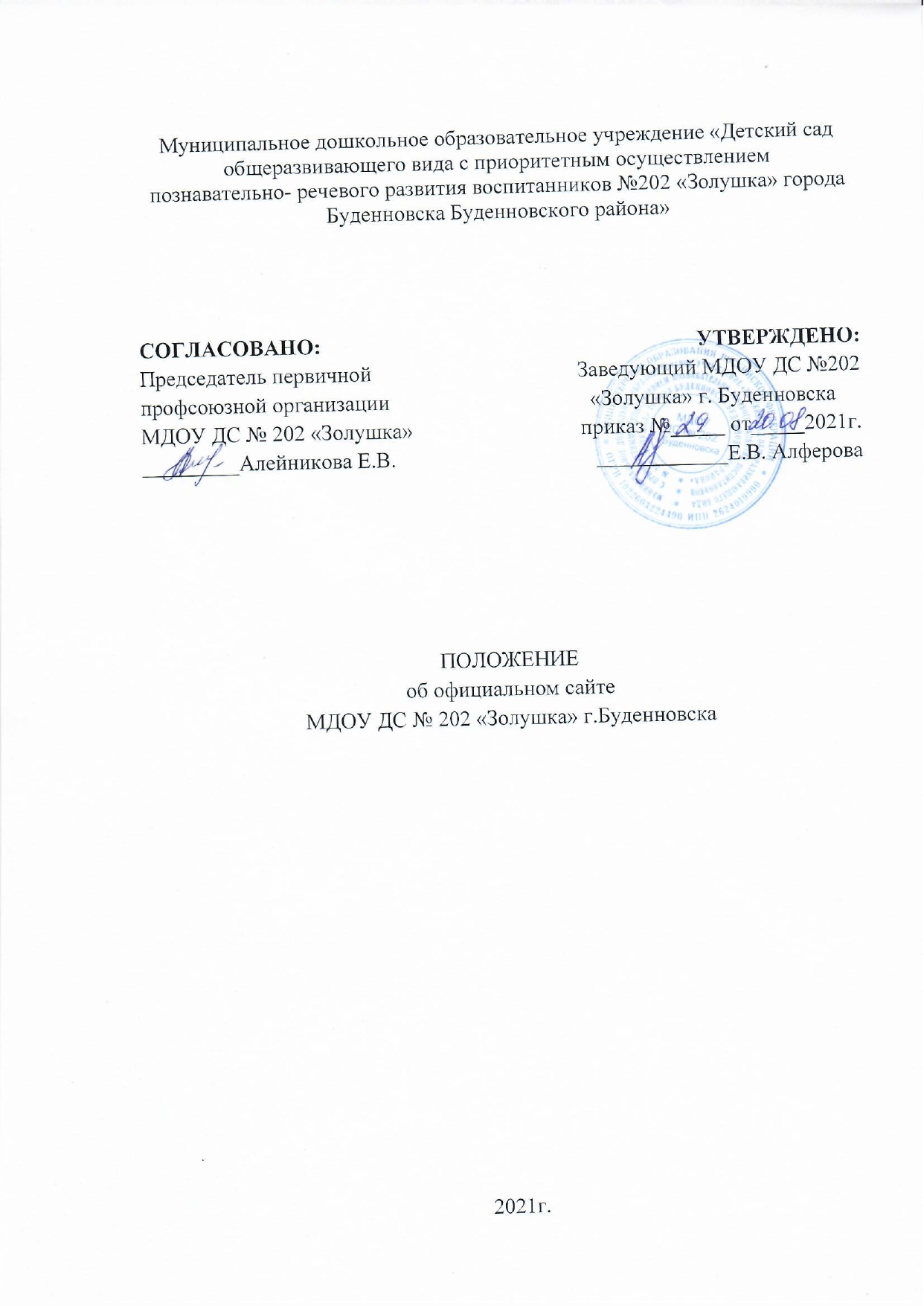 Общие положения.Положение об официальном сайте  (далее - Положение)  Муниципального дошкольного образовательного учреждения «Детский сад общеразвивающего вида с приоритетным осуществлением познавательно-речевого развития воспитанников № 202 «Золушка г.Буденновска Буденновского района» разработано в соответствии с законодательством РФ, определяет цели,  задачи. основные понятия, принципы организации и ведение официального сайта МДОУ ДС № 202 «Золушка».Деятельность   МДОУ ДС № 202 по ведению официального сайта в сети Интернет производится на основании следующих нормативных документов:Конвенция о правах ребенка (одобрена Генеральной Ассамблеей ООН 20.11.1989 г.);Конституция РФ;Гражданский кодекс РФ от 30.11. 1994 г. № 51 – ФЗ;Федеральный закон от 13.03.2006 г. № 38 – ФЗ «О рекламе»;Федеральный закон от 27.07.2006 г. № 149 – ФЗ «Об информации, информационных технологиях и защите информации»;Указы Президента РФ, решения Правительства РФ, правительства Ставропольского края  по вопросам образования и воспитания;Устав и локальные правовые акты МДОУ ДС № 202, настоящее Положение.Официальный сайт МДОУ ДС № 202   является электронным общедоступным информационным ресурсом, размещенным в глобальной сети Интернет.Структура сайта, состав рабочей группы – разработчиков сайта, план работы по разработке и функционированию сайта, периодичность обновления сайта, формы и сроки предоставления отчета о функционировании сайта утверждаются заведующим МДОУ ДС № 202.Общая координация работ по разработке и развитию сайта возлагается на старшего воспитателя, отвечающего за вопросы информатизации МДОУ. Цели и задачи сайта МДОУ ДС № 202 «Золушка».Целями создания официального сайта МДОУ ДС № 202  являются:Обеспечение открытости деятельности  учреждения;Реализация принципов единства культурного и образовательного пространства;Реализация прав граждан на доступ к открытой информации при соблюдении норм профессиональной этики педагогической деятельности и норм информационной безопасности;Информирование общественности о развитии и результатах уставной деятельности МДОУ, поступлении и расходовании материальных и финансовых средств;Защита прав и  интересов участников образовательного процесса.Создание и функционирование сайта МДОУ ДС № 202 направлены на решение следующих задач:формирование целостного позитивного имиджа МДОУ;совершенствование информированности граждан о качестве образовательных услуг в МДОУ;создание условий для взаимодействия участников образовательных отношений, социальных партнеров МДОУ;осуществление обмена педагогическим опытом;стимулирование творческой активности педагогов.Требования и критерии сайта.Дизайн сайта должен соответствовать целям, задачам, структуре и содержанию официального сайта, а также критериям:технологичности - технологическая организация сайта, обеспечивающая доступность и удобство пользования ресурсом в целом,информативности - наличие на сайте наиболее важных для пользователей информационных разделов, документов и материалов,коммуникативности - наличие сервисов сайта, обеспечивающих возможность обратной связи пользователей с администрацией и педагогами образовательного учреждения.Критерии технологичности:доступность сайта при использовании пользователями различных браузеров;наличие карты сайта или сервиса «Поиск по сайту»;глубина страницы (её уровень относительно главной страницы сайта, оптимальный уровень вложения информации - два-три перехода с главной страницы сайта);обновляемость материалов сайта;датирование всех размещенных документов и материалов;возможность скачивания документов большого объема;скорость загрузки страниц сайта;оптимальный необходимый объем информационного ресурса для размещения материалов, затребованных для всех категорий посетителей сайта;дизайн сайта должен быть удобен для навигации;доступность информации сайта;стилистическая выдержанность (единообразие) дизайна и навигации первой и последующих страниц;читаемость примененных шрифтов;разнообразие информации, адресованной различным категориям пользователей;использование передовых Интернет-технологий. Информационная структура официального сайта МДОУ ДС № 202 «Золушка».На сайте МДОУ в обязательном порядке размещается следующая информация:Общие сведения:полное наименование образовательного учреждения в соответствии с Уставом, ее реквизиты;об учредителе (учредителях) образовательного учреждения;о месте нахождения МДОУ;о режиме, графике работы;контактная информация для связи с МДОУ (телефоны, факс, адрес электронной почты, адрес сайта);о структуре и об органах управления МДОУ;об истории МДОУ  (в т.ч. о дате создания образовательного учреждения, дате государственной регистрации образовательного учреждения), традициях, достижениях;о языках образования;о руководителе МДОУ , его заместителях; о персональном составе педагогических работников с указанием занимаемой должности, уровня образования, квалификации, наличия ученой степени, ученого звания и опыта работы;о материально-техническом обеспечении МДОУ; годовой план работы;иные сведения, размещаемые (публикуемые) по решению образовательного учреждения и (или) размещение (опубликование) которых является обязательным в соответствии с федеральными законами, нормативными правовыми актами Правительства Российской Федерации.Документы (копии, фотокопии):устав МДОУ;лицензия на осуществление образовательной деятельности (с приложениями);свидетельство о государственной аккредитации (с приложениями);утвержденный в установленном порядке план финансово-хозяйственной деятельности или бюджетная смета МДОУ;программа развития МДОУ;локальные нормативные акты:а)	правила приема  воспитанников;б)	режим занятий;в) правила внутреннего трудового распорядка;г) коллективный договор.Образовательная деятельность:федеральные государственные образовательные стандарты;реализуемые образовательные программы; учебный план;план воспитательной работы;содержание реализуемых основных и дополнительных образовательных программ;расписание занятий на учебный год;Отчетность:поступление и расходование финансовых и материальных средств по итогам финансового года (с размещением отчета о финансово-хозяйственной деятельности МДОУ);предписания органов, осуществляющих государственный контроль (надзор) в сфере образования, отчеты об исполнении таких предписаний;отчет о деятельности МДОУ за год, включающий в себя сведения об основных результатах деятельности образовательного учреждения.Информация для поступающих в МДОУ:правила приема в МДОУ;список необходимых для зачисления документов;информация о зачислении в МДОУ. На сайте МДОУ может быть размещена информация:Новости, объявления. Досуговая деятельность:участие МДОУ в проектах;дополнительные занятия, кружки, секции;музей образовательного учреждения;мероприятия;Педагогическая мастерская:методические разработки педагогов;учебные материалы;тематические обзоры образовательных ресурсов;Инновации, проектыТворчество воспитанников:творческие работы.Фотоальбом.Гостевая книга.Форум.Другая информация об уставной деятельности МДОУ.Порядок размещения и обновления информации на  сайте .МДОУ ДС № 202 «Золушка» обеспечивает координацию работ по информационному наполнению и обновлению сайта.МДОУ ДС № 202 «Золушка» самостоятельно обеспечивает:Постоянную поддержку  сайта в работоспособном состоянии;Проведение организационно – технических мероприятий по защите информации на сайте от несанкционированного доступа;Резервное копирование  базы данных и настроек сайта;Размещение материалов на сайте;Содержание официального сайта МДОУ  формируется на основе информации, предоставляемой участниками образовательного процесса.Список лиц обеспечивающих создание и эксплуатацию официального сайта МДОУ, и возникающих в связи с этим зон ответственности назначается заведующим МДОУ.Официальный сайт МДОУ  размещается по адресу: https://ds-zolushka.obr26.ru/#/При изменении устава МДОУ, локальных нормативных актов и распорядительных документов, образовательных программ обновление соответствующих разделов сайта производится не позднее 7 дней после утверждения указанных документов.При размещении информации на официальном сайте и ее обновлении обеспечивается соблюдение требований законодательства Российской Федерации о персональных данных.Технологические и программные средства, которые используются для функционирования официальных сайтов в сети Интернет, должны обеспечивать:доступ пользователей для ознакомления с размещенной на нем информацией на основе свободного и общедоступного программного обеспечения;защиту информации от уничтожения, модификации и блокирования доступа к ней, а также от иных неправомерных действий в отношении такой информации;возможность копирования информации на резервный носитель, обеспечивающего возможность ее восстановления.Информация на официальном сайте образовательного учреждения размещается на русском языке.К размещению на официальном сайте МДОУ запрещены:информационные материалы, которые содержат призывы к насилию и насильственному изменению основ конституционного строя, разжигающие социальную, расовую, межнациональную и религиозную рознь;информационные материалы, задевающие честь, достоинство или деловую репутацию граждан, организаций, учреждений;информационные материалы, содержащие пропаганду насилия, секса, наркомании, экстремистских религиозных и политических идей;любые виды рекламы, целью которой является получение прибыли другими организациями и учреждениями;иные информационные материалы, запрещенные к опубликованию законодательством Российской Федерации.Ответственность за обеспечение функционирования официального сайта МДОУ.Ответственность за обеспечение функционирования официального сайта  возлагается на сотрудника назначенного приказом заведующего МДОУ.Обязанности сотрудника, ответственного за функционирование сайта, включают организацию всех видов работ, обеспечивающих работоспособность официального сайта МДОУ.Лицам, назначенным заведующим МДОУ вменяются следующие обязанности:Обеспечение взаимодействия официального сайта МДОУ с внешними информационно – телекоммуникационными сетями и сетью Интернет;Ведение архива информационных материалов и программного обеспечения,  необходимого для восстановления сайта;Регулярное резервное копирование базы данных и настроек сайта.Сотрудник, обеспечивающий функционирование официального сайта МДОУ , несет ответственность:За отсутствие на сайте информации;Нарушение сроков обновления информации;Размещение на сайте информации не соответствующей действительности.Финансирование,  материально – техническое обеспечение работы официального сайта .Работы по обеспечению функционирования официального сайта производится за счет средств МДОУ,  либо за счет привлечения средств.